Общероссийская физкультурно-спортивная общественная организацияОбщероссийская физкультурно-спортивная общественная организацияОбщероссийская физкультурно-спортивная общественная организацияОбщероссийская физкультурно-спортивная общественная организацияОбщероссийская физкультурно-спортивная общественная организация"Федерация спортивного боулинга России""Федерация спортивного боулинга России""Федерация спортивного боулинга России""Федерация спортивного боулинга России"Адрес: России, 119992, г. Москва, Лужнецкая набережная, д. 8, корп.1Адрес: России, 119992, г. Москва, Лужнецкая набережная, д. 8, корп.1Адрес: России, 119992, г. Москва, Лужнецкая набережная, д. 8, корп.1Адрес: России, 119992, г. Москва, Лужнецкая набережная, д. 8, корп.1Образец заполнения платежного порученияОбразец заполнения платежного порученияОбразец заполнения платежного порученияОбразец заполнения платежного порученияОбразец заполнения платежного порученияОбразец заполнения платежного порученияИНН 7708101048ИНН 7708101048КПП 770401001 КПП 770401001 Получатель Общероссийская физкультурно-спортивная общественнаяПолучатель Общероссийская физкультурно-спортивная общественнаяПолучатель Общероссийская физкультурно-спортивная общественнаяорганизация "Федерация спортивного боулинга России"организация "Федерация спортивного боулинга России"организация "Федерация спортивного боулинга России"организация "Федерация спортивного боулинга России"Сч. №40703810800000092755Банк получателя ЗАО КБ "Гагаринский"БИК044525429Сч. №30101810400000000429СЧЕТ № ____ от ____ апреля 2012СЧЕТ № ____ от ____ апреля 2012СЧЕТ № ____ от ____ апреля 2012СЧЕТ № ____ от ____ апреля 2012СЧЕТ № ____ от ____ апреля 2012Заказчик:      Заказчик:      Плательщик: _______________________________________ ___________________________________________________Плательщик: _______________________________________ ___________________________________________________Контактное лицо:Контактное лицо:Дополнения:  Дополнения:  Дополнения:  Дополнения:  Дополнения:  Дополнения:  Куратор счета:Куратор счета:№Наименование
товараЕдиница
изме-
ренияКоли-
чествоЦенаСумма1 Оплата взноса за тренировочный семинар8000-008000-00Итого без НДС:6780-00 НДС:1220-00 Всего к оплате:Всего к оплате:8000-00К оплате: Восемь тысяч рублей 00 копеек.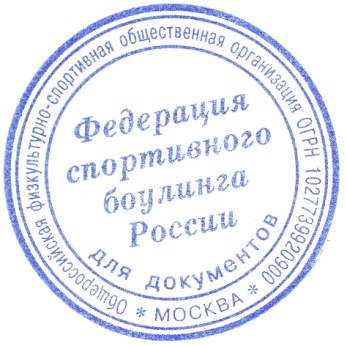 К оплате: Восемь тысяч рублей 00 копеек.К оплате: Восемь тысяч рублей 00 копеек.К оплате: Восемь тысяч рублей 00 копеек.К оплате: Восемь тысяч рублей 00 копеек.К оплате: Восемь тысяч рублей 00 копеек.Примечание: Оплата данного счета означает безоговорочное согласие Покупателя с условиями поставки товара, наименованием, количеством и ценой. 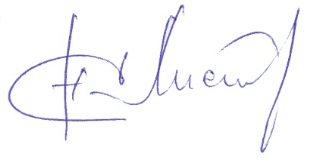 Примечание: Оплата данного счета означает безоговорочное согласие Покупателя с условиями поставки товара, наименованием, количеством и ценой. Примечание: Оплата данного счета означает безоговорочное согласие Покупателя с условиями поставки товара, наименованием, количеством и ценой. Примечание: Оплата данного счета означает безоговорочное согласие Покупателя с условиями поставки товара, наименованием, количеством и ценой. Примечание: Оплата данного счета означает безоговорочное согласие Покупателя с условиями поставки товара, наименованием, количеством и ценой. Примечание: Оплата данного счета означает безоговорочное согласие Покупателя с условиями поставки товара, наименованием, количеством и ценой. Президент                                                               /Лисицын С. Н./Президент                                                               /Лисицын С. Н./Главный бухгалтер____________________________ /                               /Главный бухгалтер____________________________ /                               /Главный бухгалтер____________________________ /                               /Главный бухгалтер____________________________ /                               /